49 Marine Avenue Surgery						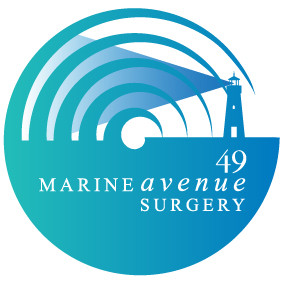 Whitley Bay								Tyne and Wear			NE26 1NA								Telephone  	0191 252 4527	Website 	www.49marineavenuesurgery.nhs.ukNew Patient Questionnaire – AdultAll information on this form will be kept confidential. Personal detailsName:						DOB:Address:Title: 				Gender:			Preferred pronoun:NHS number (if known)		Contact detailsMobile:						Home phone:Email address:We may communicate with you using text messaging or email. If you wish to opt out of this, please inform reception.Next of Kin Name:Address:Contact details:				Relationship:	 Is this person your carer?Are you a carer? If yes, give details of who you provide care for?__________________________________________________________________________________________________________________________________________________What is your main spoken language?  
 _________________________________________________________________________Do you require an interpreter?  Y / N, If yes, please give details_______________________What is your ethnicity?
											           TickPlease list all people that live in this householdRelevant medical history (continue on a blank sheet of paper if required) Relevant medical history continuedFamily historyThe Accessible Information Standard aims to ensure that patients (or their carers) who have a disability or sensory loss can receive, access and understand information, for example in large print, braille or via email, and professional communication support if they need it, for example from a British Sign Language interpreter.Individuals most likely to be affected by the Standard include people who are blind or deaf, who have some hearing and / or visual loss, people who are deaf blind and people with a learning disability. However, this list is not exhaustive.• Do you have communication needs? 			Yes / No• Do you need a format other than standard print? 		Yes / No• Do you have any special communication requirements? 	Yes / No• How do you prefer to be contacted? _________________________________________________________________________• What is your preferred method of communication? _________________________________________________________________________• How would you like us to communicate with you? _________________________________________________________________________• What is the best way to send you information? _________________________________________________________________________• What communication support could we provide for you? _________________________________________________________________________Summary Care Record (SCR)The SCR is an electronic record of important information about your health such as allergies or current medication. It is accessed by healthcare professionals to ensure they can provide safe treatment for you. If you do not wish to have a summary card record please tick this box For surgery use onlyProof of ID seen 					Yes / NoID seen by	(staff name)			Yes / NoInformation recorded on SystmOne 			Yes / NoTask sent to GP group if any safeguarding history	Yes / NoWhite White British Other White Mixed/Multiple Ethnic groups White and Black Caribbean White and Black African White and Asian Asian/Asian British Indian Pakistani Bangladeshi Chinese Any other Asian background Black/African/Caribbean/Black British Black African Black Caribbean Any other Black background (Black/African/Caribbean background) Other ethnic group Any other ethnic group including Arab Name of personAdult or ChildRelationship (i.e. Dad, daughter etc)Registered at this surgeryDo you take any medication at present? Are you allergic to anything? If yes, what reaction did you have and when?Have you had any operations or serious illness?Anything else you feel we need to know?Has any member of your close family (parents, brothers, sisters, grandparents, aunts, uncles) had any of the following illnesses?  Please provide detailsHas any member of your close family (parents, brothers, sisters, grandparents, aunts, uncles) had any of the following illnesses?  Please provide detailsHeart Disease (over 60 years of age)Yes / NoHeart Disease (under 60 years of age)Yes / NoHigh blood pressureYes / NoStrokeYes / NoDiabetesYes / NoAsthmaYes / NoCancerYes / NoDepression / Mental Health IllnessYes / NoDo you have a social worker? If yes, provide details below